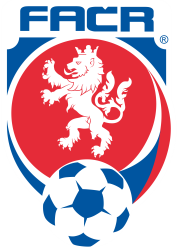       Fotbalová asociace České republiky	             Komise rozhodčích  ŘK M	                  Na Střelnici 39, 779 00 OlomoucZápis ze zasedání KR ŘK M č. 2 ze dne 31.1-2.2.2020(Véska)Program KR:Ve dnech 31.1-2.2.2020 proběhl pravidelný zimní seminář Rozhodčích a DFA , kteří jsou zařazeni na listinu ŘKM.Seminář proběhl dle stanoveného programu. Jako hosté se semináře zúčastnili pánové Václav Mitáš, Jiří Kureš a Pavel Peřina, kteří se zároveň do programu aktivně zapojili  jako přednášející.KR ŘKM oceňuje velmi dobré výsledky Rozhodčích a DFA v oblasti teoretických znalostí PF, které proběhly formou testu. KR ŘKM provedla pohovory s vytipovaným okruhem rozhodčích.V pátek 31.1.2020 proběhlo setkání členů KR ŘKM se členy ŘKM. Členův ŘKM byla předložena listina Rozhodčích a DFA pro jarní část sezony 2020. KR ŘKM vzala na vědomí došlou poštu.KR ŘKM děkuje za odvedenou práci všem rozhodčím, kteří se rozhodli ukončit činnost v rámci soutěží ŘKM. fyzické prověrky rozhodčích proběhnou dne 12.3.2020  na atletické dráze v Olomouci. Fyzické prověrky provede instruktor Pavel Peřina. FIFA test se bude skládat 6x sprint 40m (limit 6,2sec) a běhy 75m/chůze 25m  (10kol).Náhradní seminář pro Rozhodčí a DFA se uskuteční dne 12.3.2020 v Olomouci. Rozhodčí se zúčastní teoretických a fyzických testů. DFA budou absolvovat test z PF.Příští KR ŘKM se uskuteční dne 12.3.2020 v Olomouci na Atletickém stadionu.Zapsal:  Antonín Kordula						         Ing. Jan Zahradníček              člen KR	                                                                                        předseda KR ŘK M